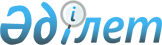 "2013-2015 жылдарға арналған аудандық бюджет туралы" Жамбыл аудандық мәслихатының 2012 жылғы 14 желтоқсандағы № 13-3 шешіміне өзгерістер енгізу туралы
					
			Күшін жойған
			
			
		
					Жамбыл облысы Жамбыл ауданы мәслихатының 2013 жылғы 9 сәуірдегі № 16-2 шешімі. Жамбыл облысының Әділет департаментінде 2013 жылғы 17 сәуірде № 1919 болып тіркелді. Күші жойылды - Жамбыл облысы Жамбыл аудандық мәслихатының 2016 жылғы 21 шілдедегі № 3-6 шешімімен      Ескерту. Күші жойылды - Жамбыл облысы Жамбыл аудандық мәслихатының 21.07.2016 № 3-6 шешімімен.

      РҚАО-ның ескертпесі.

      Құжаттың мәтінінде түпнұсқаның пунктуациясы мен орфографиясы сақталған.

      Қазақстан Республикасының 2008 жылғы 4 желтоқсандағы Бюджет кодексінің 109 бабына, "Қазақстан Республикасындағы жергілікті мемлекеттік басқару және өзін-өзі басқару туралы" Қазақстан Республикасының 2001 жылғы 23 қаңтардағы Заңының 6-бабына сәйкес Жамбыл аудандық мәслихаты ШЕШІМ ЕТТІ:

      1. "2013-2015 жылдарға арналған аудандық бюджет туралы" Жамбыл аудандық мәслихатының 2012 жылғы 14 желтоқсандағы № 13-3 шешіміне (Нормативтік құқықтық актілерді мемлекеттік тіркеу тізілімінде № 1871 болып тіркелген, 2013 жылғы 5 қаңтардағы № 1-2, 2013 жылғы 9 қаңтардағы № 3-4 "Шұғыла-Радуга" газетінде жарияланған) келесі өзгерістер енгізілсін:

      1 тармақта:

      1) тармақшада:

      кірістер "7 546 786" сандары "7 280 957" сандарымен ауыстырылсын;

      трансферттердің түсімдері "6 339 786" сандары "6 073 957" сандарымен ауыстырылсын;

      2) тармақшада:

      шығындар "7 577 004" сандары "7 314 446" сандарымен ауыстырылсын;

      5) тармақшада:

      бюджет тапшылығы (профициті) "-27 878" сандары "-57 573" сандарымен ауыстырылсын;

      6) тармақшада:

      бюджет тапшылығын қаржыландыру (профицитін пайдалану) "27 878" сандары "57 573" сандарымен ауыстырылсын;

      бюджет қаражаттарының пайдаланылатын қалдықтары "26 424" саны "29 695" сандарымен ауыстырылсын.

      5 тармақта:

      "5 000" сандары "24 140" сандарымен ауыстырылсын.

      2. Аталған шешімнің 1, 4 қосымшалары осы шешімнің 1 және 2 қосымшаларына сәйкес жаңа редакцияда мазмұндалсын.

      3. Осы шешімнің орындалуына бақылау жасау аудандық мәслихаттың аумақтық әлеуметтік-экономикалық дамуы, бюджет және жергілікті салықтар мәселелері жөніндегі тұрақты комиссиясына жүктелсін.

      4. Осы шешім әділет органдарында мемлекеттік тіркеуден өткен күннен бастап заңды күшіне енеді және 2013 жылдың 1 қаңтарынан бастап қолданысқа енгізіледі.

 2013 жылға арналған Жамбыл ауданының бюджеті 2013 жылға арналған ауданның ауылдық (селолық) округтің бюджеттік бағдарламалары      мың теңге

      кестенің жалғасы: мың теңге


					© 2012. Қазақстан Республикасы Әділет министрлігінің «Қазақстан Республикасының Заңнама және құқықтық ақпарат институты» ШЖҚ РМК
				
      Жамбыл аудандық мәслихаты 

Жамбыл аудандық

      сессиясының төрағасы: 

мәслихат хатшысы:

      Т. Аширов 

Р. Бегалиев
Жамбыл аудандық мәслихатының
2013 жылғы 9 сәуірдегі
№ 16-2 шешіміне 1 қосымша
Жамбыл аудандық мәслихатының
2012 жылғы 14 желтоқсандағы
№ 13-3 шешіміне 1 қосымшаАТАУЫ

АТАУЫ

АТАУЫ

АТАУЫ

2013 жыл, сомасы мың теңге

Санат

Санат

Санат

Санат

2013 жыл, сомасы мың теңге

Сыныбы

Сыныбы

Сыныбы

2013 жыл, сомасы мың теңге

Ішкі сыныбы

Ішкі сыныбы

2013 жыл, сомасы мың теңге

1. Кірістер

7 280 957

1

Салықтық түсімдер

1 183 735

01

Табыс салығы

273 505

2

Жеке табыс салығы

273 505

03

Әлеуметтік салық

235 600

1

Әлеуметтік салық

235 600

04

Меншікке салынатын салықтар

540 198

1

Мүлікке салынатын салықтар

479 750

3

Жер салығы

7 998

4

Көлік құралдарына салынатын салық

49 550

5

Бірыңғай жер салығы

2 900

05

Тауарларға, жұмыстарға және қызметтерге салынатын ішкі салықтар

128 022

2

Акциздер

119 000

3

Табиғи және басқа да ресурстарды пайдаланғаны үшін түсетін түсімдер

1 900

4

Кәсіпкерлік және кәсіби қызметті жүргізгені үшін алынатын алымдар

7 102

5

Ойын бизнесіне салық

20

08

Заңдық мәндi iс-әрекеттердi жасағаны және (немесе) оған уәкiлеттiгi бар мемлекеттiк органдар немесе лауазымды адамдар құжаттар бергенi үшiн алынатын мiндеттi төлемдер

6 410

1

Мемлекеттік баж

6 410

2

Салықтық емес түсімдер

14 045

01

Мемлекеттік меншіктен түсетін кірістер

4 105

5

Мемлекет меншігіндегі мүлікті жалға беруден түсетін кірістер

4 105

02

Мемлекеттік бюджеттен қаржыландырылатын мемлекеттік мекемелердің тауарларды (жұмыстарды, қызметтерді) өткізуінен түсетін түсімдер

5 250

1

Мемлекеттік бюджеттен қаржыландырылатын мемлекеттік мекемелердің тауарларды (жұмыстарды, қызметтерді) өткізуінен түсетін түсімдер

5 250

04

Мемлекеттік бюджеттен қаржыландырылатын, сондай -ақ Қазақстан Республикасы Ұлттық Банкінің бюджетінен (шығыстар сметасынан) ұсталатын және қаржыландырылатын мемлекеттік мекемелер салатын айыппұлдар, өсімпұлдар, санкциялар, өндіріп алулар

2 550

1

Мұнай секторы ұйымдарынан түсетін түсімдерді қоспағанда, мемлекеттік бюджеттен қаржыландырылатын, сондай-ақ Қазақстан Республикасы Ұлттық банкінің бюджетінен (шығыстар сметасынан) ұсталатын және қаржыландырылатын мемлекеттік мекемелер салатын айыппұлдар, өсімпұлдар, санкциялар, өндіріп алулар

2 550

06

Басқа да салықтық емес түсімдер

2 140

1

Басқа да салықтық емес түсімдер

2 140

3

Негізгі капиталды сатудан түсетін түсімдер

9 220

01

Мемлекеттік мекемелерге бекітілген мемлекеттік мүлікті сату

20

1

Мемлекеттік мекемелерге бекітілген мемлекеттік мүлікті сату

20

03

Жерді және материалдық емес активтерді сату

9 200

1

Жерді сату

8 000

2

Жер учаскелерін жалдау құқығын сатқаны үшін төлем

1 200

4

Трансферттердің түсімдері

6 073 957

02

Мемлекеттік басқарудың жоғары тұрған органдарынан түсетін трансферттер

6 073 957

2

Облыстық бюджеттен түсетін трансферттер

6 073 957

Функционалдық топ

Функционалдық топ

Функционалдық топ

Функционалдық топ

Сомасы, мың теңге

Бюджеттік бағдарламалардың әкiмшiсi 

Бюджеттік бағдарламалардың әкiмшiсi 

Бюджеттік бағдарламалардың әкiмшiсi 

Сомасы, мың теңге

Бағдарлама 

Бағдарлама 

Сомасы, мың теңге

Атауы

Сомасы, мың теңге

2. Шығыстар

7 314 446

01

Жалпы сипаттағы мемлекеттiк қызметтер

448 710

112

Аудан (облыстық маңызы бар қала) мәслихатының аппараты

21 009

001

Аудан (облыстық маңызы бар қала) мәслихатының қызметін қамтамасыз ету жөніндегі қызметтер

14 359

003

Мемлекеттік органның күрделі шығыстары

6 650

122

Аудан (облыстық маңызы бар қала) әкімінің аппараты

138 557

001

Аудан (облыстық маңызы бар қала) әкімінің қызметін қамтамасыз ету жөніндегі қызметтер

114 464

002

Ақпараттық жүйелер құру

5 691

003

Мемлекеттік органның күрделі шығыстары

18 402

123

Қаладағы аудан, аудандық маңызы бар қала, кент, ауыл (село), ауылдық (селолық) округ әкімінің аппараты

256 193

001

Қаладағы аудан, аудандық маңызы бар қаланың, кент, ауыл (село), ауылдық (селолық) округ әкімінің қызметін қамтамасыз ету жөніндегі қызметтер

232 773

022

Мемлекеттік органның күрделі шығыстары

23 420

452

Ауданның (облыстық маңызы бар қаланың) қаржы бөлімі

19 162

001

Ауданның (облыстық маңызы бар қаланың) бюджетін орындау және ауданның (облыстық маңызы бар қаланың) коммуналдық меншігін басқару саласындағы мемлекеттік саясатты іске асыру жөніндегі қызметтер

14 562

003

Салық салу мақсатында мүлікті бағалауды жүргізу

2 000

010

Жекешелендіру, коммуналдық меншікті басқару, жекешелендіруден кейінгі қызмет және осыған байланысты дауларды реттеу

1 200

011

Коммуналдық меншікке түскен мүлікті есепке алу, сақтау, бағалау және сату

1 000

018

Мемлекеттік органның күрделі шығыстары

400

453

Ауданның (облыстық маңызы бар қаланың) экономика және бюджеттік жоспарлау бөлімі

13 789

001

Экономикалық саясатты, мемлекеттік жоспарлау жүйесін қалыптастыру және дамыту және ауданды (облыстық маңызы бар қаланы) басқару саласындағы мемлекеттік саясатты іске асыру жөніндегі қызметтер

13 469

004

Мемлекеттік органның күрделі шығыстары

320

02

Қорғаныс

1 182

122

Аудан (облыстық маңызы бар қала) әкімінің аппараты

1 182

005

Жалпыға бірдей әскери міндетті атқару шеңберіндегі іс-шаралар

1 182

03

Қоғамдық тәртіп, қауіпсіздік, құқықтық, сот, қылмыстық-атқару қызметі

6 000

458

Ауданның (облыстық маңызы бар қаланың) тұрғын үй-коммуналдық шаруашылығы, жолаушылар көлігі және автомобиль жолдары бөлімі

6 000

021

Елдi мекендерде жол жүрісі қауiпсiздiгін қамтамасыз ету

6 000

04

Бiлiм беру

4 168 708

464

Ауданның (облыстық маңызы бар қаланың) білім бөлімі

478 030

009

Мектепке дейінгі тәрбие ұйымдарының қызметін қамтамасыз ету

294 154

040

Мектепке дейінгі білім беру ұйымдарында мемлекеттік білім беру тапсырысын іске асыруға

183 876

464

Ауданның (облыстық маңызы бар қаланың) білім бөлімі

2 664 952

003

Жалпы білім беру

2 612 669

006

Балаларға қосымша білім беру

52 283

464

Ауданның (облыстық маңызы бар қаланың) білім бөлімі

247 701

001

Жергілікті деңгейде білім беру саласындағы мемлекеттік саясатты іске асыру жөніндегі қызметтер

14 448

005

Ауданның (облыстық маңызы бар қаланың) мемлекеттiк бiлiм беру мекемелері үшiн оқулықтар мен оқу-әдiстемелiк кешендерді сатып алу және жеткiзу

44 530

012

Мемлекеттік органның күрделі шығыстары

690

015

Жетім баланы (жетім балаларды) және ата-аналарының қамқорынсыз қалған баланы (балаларды) күтіп-ұстауға асыраушыларына ай сайынғы ақшалай қаражат төлемдері

51 096

020

Үйде оқытылатын мүгедек балаларды жабдықпен, бағдарламалық қамтыммен қамтамасыз ету

4 800

067

Ведомстволық бағыныстағы мемлекеттік мекемелердің және ұйымдардың күрделі шығыстары

132 137

466

Ауданның (облыстық маңызы бар қаланың) сәулет, қала құрылысы және құрылыс бөлімі

778 025

037

Білім беру объектілерін салу және реконструкциялау

778 025

06

Әлеуметтiк көмек және әлеуметтiк қамсыздандыру

259 828

451

Ауданның (облыстық маңызы бар қаланың) жұмыспен қамту және әлеуметтік бағдарламалар бөлімі

231 193

002

Еңбекпен қамту бағдарламасы

39 500

004

Ауылдық жерлерде тұратын денсаулық сақтау, білім беру, әлеуметтік қамтамасыз ету, мәдениет, спорт және ветеринар мамандарына отын сатып алуға Қазақстан Республикасының заңнамасына сәйкес әлеуметтік көмек көрсету

4 169

005

Мемлекеттік атаулы әлеуметтік көмек

5 395

006

Тұрғын үй көмегі

15 000

007

Жергілікті өкілетті органдардың шешімі бойынша мұқтаж азаматтардың жекелеген топтарына әлеуметтік көмек

18 766

010

Үйден тәрбиеленіп оқытылатын мүгедек балаларды материалдық қамтамасыз ету

5 500

014

Мұқтаж азаматтарға үйде әлеуметтік көмек көрсету

10 656

016

18 жасқа дейінгі балаларға мемлекеттік жәрдемақылар

120 207

017

Мүгедектерді оңалту жеке бағдарламасына сәйкес, мұқтаж мүгедектерді міндетті гигиеналық құралдармен және ымдау тілі мамандарының қызмет көрсетуін, жеке көмекшілермен қамтамасыз ету

12 000

451

Ауданның (облыстық маңызы бар қаланың) жұмыспен қамту және әлеуметтік бағдарламалар бөлімі

28 635

001

Жергілікті деңгейде халық үшін әлеуметтік бағдарламаларды жұмыспен қамтуды қамтамасыз етуді іске асыру саласындағы мемлекеттік саясатты іске асыру жөніндегі қызметтер

26 801

011

Жәрдемақыларды және басқа да әлеуметтік төлемдерді есептеу, төлеу мен жеткізу бойынша қызметтерге ақы төлеу

1 344

021

Мемлекеттік органның күрделі шығыстары

490

07

Тұрғын үй-коммуналдық шаруашылық

1 098 954

458

Ауданның (облыстық маңызы бар қаланың) тұрғын үй-коммуналдық шаруашылығы, жолаушылар көлігі және автомобиль жолдары бөлімі

11 000

003

Мемлекеттік тұрғын үй қорының сақталуын ұйымдастыру

11 000

463

Ауданның (облыстық маңызы бар қаланың) жер қатынастары бөлімі

9 589

016

Мемлекет мұқтажы үшін жер учаскелерін алу

9 589

466

Ауданның (облыстық маңызы бар қаланың) сәулет, қала құрылысы және құрылыс бөлімі

6 285

074

Жұмыспен қамту 2020 бағдарламасының екінші бағыты шеңберінде жетіспейтін инженерлік-коммуникациялық инфрақұрылымды дамытуға мен жайластыруға

6 285

458

Ауданның (облыстық маңызы бар қаланың) тұрғын үй-коммуналдық шаруашылығы, жолаушылар көлігі және автомобиль жолдары бөлімі

41 353

012

Сумен жабдықтау және су бөлу жүйесінің қызмет етуі

41 353

466

Ауданның (облыстық маңызы бар қаланың) сәулет, қала құрылысы және құрылыс бөлімі

866 071

005

Коммуналдық шаруашылығын дамыту

530

058

Елді мекендердегі сумен жабдықтау және су бұру жүйелерін дамыту

865 541

123

Қаладағы аудан, аудандық маңызы бар қала, кент, ауыл (село), ауылдық (селолық) округ әкімінің аппараты

67 030

009

Елді мекендердің санитариясын қамтамасыз ету

1 900

011

Елді мекендерді абаттандыру мен көгалдандыру

65 130

458

Ауданның (облыстық маңызы бар қаланың) тұрғын үй-коммуналдық шаруашылығы, жолаушылар көлігі және автомобиль жолдары бөлімі

97 626

015

Елді мекендердегі көшелерді жарықтандыру

81 326

016

Елдi мекендердiң санитариясын қамтамасыз ету

2 300

018

Елдi мекендердi абаттандыру және көгалдандыру

14 000

08

Мәдениет, спорт, туризм және ақпараттық кеңістiк

282 999

455

Ауданның (облыстық маңызы бар қаланың) мәдениет және тілдерді дамыту бөлімі

105 692

003

Мәдени-демалыс жұмысын қолдау

105 692

465

Ауданның (облыстық маңызы бар қаланың) Дене шынықтыру және спорт бөлімі

7 000

005

Ұлттық және бұқаралық спорт түрлерін дамыту

2 500

006

Аудандық (облыстық маңызы бар қалалық) деңгейде спорттық жарыстар өткiзу

2 000

007

Әртүрлi спорт түрлерi бойынша аудан (облыстық маңызы бар қала) құрама командаларының мүшелерiн дайындау және олардың облыстық спорт жарыстарына қатысуы

2 500

455

Ауданның (облыстық маңызы бар қаланың) мәдениет және тілдерді дамыту бөлімі

57 354

006

Аудандық (қалалық) кiтапханалардың жұмыс iстеуi

56 654

007

Мемлекеттік тілді және Қазақстан халықтарының басқа да тілдерін дамыту

700

456

Ауданның (облыстық маңызы бар қаланың) ішкі саясат бөлімі

19 464

002

Газеттер мен журналдар арқылы мемлекеттік ақпараттық саясат жүргізу жөніндегі қызметтер

19 464

455

Ауданның (облыстық маңызы бар қаланың) мәдениет және тілдерді дамыту бөлімі

21 287

001

Жергілікті деңгейде тілдерді және мәдениетті дамыту саласындағы мемлекеттік саясатты іске асыру жөніндегі қызметтер

7 669

032

Ведомстволық бағыныстағы мемлекеттік мекемелердің және ұйымдардың күрделі шығыстары

13 618

456

Ауданның (облыстық маңызы бар қаланың) ішкі саясат бөлімі

61 042

001

Жергілікті деңгейде ақпарат, мемлекеттілікті нығайту және азаматтардың әлеуметтік сенімділігін қалыптастыру саласында мемлекеттік саясатты іске асыру жөніндегі қызметтер

14 252

003

Жастар саясаты саласында іс-шараларды іске асыру

35 142

006

Мемлекеттік органның күрделі шығыстары

120

032

Ведомстволық бағыныстағы мемлекеттік мекемелердің және ұйымдардың күрделі шығыстары

11 528

465

Ауданның (облыстық маңызы бар қаланың) дене шынықтыру және спорт бөлімі

11 160

001

Жергілікті деңгейде дене шынықтыру және спорт саласындағы мемлекеттік саясатты іске асыру жөніндегі қызметтер

10 880

004

Мемлекеттік органның күрделі шығыстары

280

10

Ауыл, су, орман, балық шаруашылығы, ерекше қорғалатын табиғи аумақтар, қоршаған ортаны және жануарлар дүниесін қорғау, жер қатынастары

116 219

454

Ауданның (облыстық маңызы бар қаланың) кәсіпкерлік және ауыл шаруашылығы бөлімі

4 835

099

Мамандардың әлеуметтік көмек көрсетуі жөніндегі шараларды іске асыру

4 835

466

Ауданның (облыстық маңызы бар қаланың) сәулет, қала құрылысы және құрылыс бөлімі

2 320

010

Ауыл шаруашылығы объектілерін дамыту

2 320

473

Ауданның (облыстық маңызы бар қаланың) ветеринария бөлімі

26 404

001

Жергілікті деңгейде ветеринария саласындағы мемлекеттік саясатты іске асыру жөніндегі қызметтер

19 513

005

Мал көмінділерінің (биотермиялық шұңқырлардың) жұмыс істеуін қамтамасыз ету

371

007

Қаңғыбас иттер мен мысықтарды аулауды және жоюды ұйымдастыру

1 500

008

Алып қойылатын және жойылатын ауру жануарлардың, жануарлардан алынатын өнімдер мен шикізаттың құнын иелеріне өтеу

2 000

009

Жануарлардың энзоотиялық аурулары бойынша ветеринариялық іс-шараларды жүргізу

1 020

010

Ауыл шаруашылығы жануарларын бірдейлендіру жөніндегі іс-шараларды жүргізу

2 000

463

Ауданның (облыстық маңызы бар қаланың) жер қатынастары бөлімі

11 268

001

Аудан (облыстық маңызы бар қала) аумағында жер қатынастарын реттеу саласындағы мемлекеттік саясатты іске асыру жөніндегі қызметтер

9 063

006

Аудандық маңызы бар қалалардың, кенттердiң, ауылдардың (селолардың), ауылдық (селолық) округтердiң шекарасын белгiлеу кезiнде жүргiзiлетiн жерге орналастыру

425

007

Мемлекеттік органның күрделі шығыстары

1 780

473

Ауданның (облыстық маңызы бар қаланың) ветеринария бөлімі

71 392

011

Эпизоотияға қарсы іс-шаралар жүргізу

71 392

11

Өнеркәсіп, сәулет, қала құрылысы және құрылыс қызметі

38 846

466

Ауданның (облыстық маңызы бар қаланың) сәулет, қала құрылысы және құрылыс бөлімі

38 846

001

Құрылыс, облыс қалаларының, аудандарының және елді мекендерінің сәулеттік бейнесін жақсарту саласындағы мемлекеттік саясатты іске асыру және ауданның (облыстық маңызы бар қаланың) аумағын оңтайлы және тиімді қала құрылыстық игеруді қамтамасыз ету жөніндегі қызметтер

11 746

013

Аудан аумағында қала құрылысын дамытудың кешенді схемаларын, аудандық (облыстық) маңызы бар қалалардың, кенттердің және өзге де ауылдық елді мекендердің бас жоспарларын әзірлеу

25 000

015

Мемлекеттік органның күрделі шығыстары

2 100

12

Көлiк және коммуникация

310 072

123

Қаладағы аудан, аудандық маңызы бар қала, кент, ауыл (село), ауылдық (селолық) округ әкімінің аппараты

77 667

013

Аудандық маңызы бар қалаларда, кенттерде, ауылдарда (селоларда), ауылдық (селолық) округтерде автомобиль жолдарының жұмыс істеуін қамтамасыз ету

77 667

458

Ауданның (облыстық маңызы бар қаланың) тұрғын үй-коммуналдық шаруашылығы, жолаушылар көлігі және автомобиль жолдары бөлімі

232 405

023

Автомобиль жолдарының жұмыс істеуін қамтамасыз ету

232 405

13

Басқалар

171 174

123

Қаладағы аудан, аудандық маңызы бар қала, кент, ауыл (село), ауылдық (селолық) округ әкімінің аппараты

67 135

040

"Өңірлерді дамыту" Бағдарламасы шеңберінде өңірлерді экономикалық дамытуға жәрдемдесу бойынша шараларды іске асыру

67 135

452

Ауданның (облыстық маңызы бар қаланың) қаржы бөлімі

24 140

012

Ауданның (облыстық маңызы бар қаланың) жергілікті атқарушы органының резерві

24 140

454

Ауданның (облыстық маңызы бар қаланың) кәсіпкерлік және ауыл шаруашылығы бөлімі

14 195

001

Жергілікті деңгейде кәсіпкерлік, өнеркәсіп және ауыл шаруашылығы саласындағы мемлекеттік саясатты іске асыру жөніндегі қызметтер

14 065

007

Мемлекеттік органның күрделі шығыстары

130

458

Ауданның (облыстық маңызы бар қаланың) тұрғын үй-коммуналдық шаруашылығы, жолаушылар көлігі және автомобиль жолдары бөлімі

65 704

001

Жергілікті деңгейде тұрғын үй-коммуналдық шаруашылығы, жолаушылар көлігі және автомобиль жолдары саласындағы мемлекеттік саясатты іске асыру жөніндегі қызметтер

41 054

013

Мемлекеттік органның күрделі шығыстары

150

067

Ведомстволық бағыныстағы мемлекеттік мекемелердің және ұйымдардың күрделі шығыстары

24 500

14

Борышқа қызмет көрсету

5

452

Ауданның (облыстық маңызы бар қаланың) қаржы бөлімі

5

013

Жергілікті атқарушы органдардың облыстық бюджеттен қарыздар бойынша сыйақылар мен өзге де төлемдерді төлеу бойынша борышына қызмет көрсету

5

15

Трансферттер

411 749

452

Ауданның (облыстық маңызы бар қаланың) қаржы бөлімі

411 749

006

Нысаналы пайдаланылмаған (толық пайдаланылмаған) трансферттерді қайтару

1 431

007

Бюджеттік алулар

410 318

3. Таза бюджеттік кредиттеу

24 084

Бюджеттік кредиттер

31 158

10

Ауыл, су, орман, балық шаруашылығы, ерекше қорғалатын табиғи аумақтар, қоршаған ортаны және жануарлар дүниесін қорғау, жер қатынастары

31 158

454

Ауданның (облыстық маңызы бар қаланың) кәсіпкерлік және ауыл шаруашылығы бөлімі

31 158

009

Мамандарды әлеуметтік қолдау шараларын іске асыруға берілетін бюджеттік кредиттер

31 158

Функционалдық топ

Функционалдық топ

Функционалдық топ

Функционалдық топ

Бюджеттік бағдарламалардың әкімшісі

Бюджеттік бағдарламалардың әкімшісі

Бюджеттік бағдарламалардың әкімшісі

Бағдарлама

Бағдарлама

Бюджеттік кредиттерді өтеу

7 074

Санаты

Санаты

Санаты

Санаты

Сыныбы

Сыныбы

Сыныбы

Iшкi сыныбы

Iшкi сыныбы

5

Бюджеттік кредиттерді өтеу

7 074

01

Бюджеттік кредиттерді өтеу

7 074

1

Мемлекеттік бюджеттен берілген бюджеттік кредиттерді өтеу

7 074

Функционалдық топ

Функционалдық топ

Функционалдық топ

Функционалдық топ

Бюджеттік бағдарламалардың әкімшісі

Бюджеттік бағдарламалардың әкімшісі

Бюджеттік бағдарламалардың әкімшісі

Бағдарлама

Бағдарлама

4. Қаржы активтерімен жасалынған операциялар бойынша сальдо

0

Қаржы активтерін сатып алу

0

Санаты

Санаты

Санаты

Санаты

Сыныбы

Сыныбы

Сыныбы

Iшкi сыныбы

Iшкi сыныбы

Мемлекеттік қаржы активтерін сатудан түсетін түсімдер

0

01

Мемлекеттік қаржы активтерін сатудан түсетін түсімдер

0

1

Қаржы активтерін ел ішінде сатудан түсетін түсімдер

0

Функционалдық топ

Функционалдық топ

Функционалдық топ

Функционалдық топ

Бюджеттік бағдарламалардың әкімшісі

Бюджеттік бағдарламалардың әкімшісі

Бюджеттік бағдарламалардың әкімшісі

Бағдарлама

Бағдарлама

5. Бюджет тапшылығы (профициті)

-57 573

6. Бюджет тапшылығын қаржыландыру (профицитін пайдалану)

57 573

Санаты

Санаты

Санаты

Санаты

Сыныбы

Сыныбы

Сыныбы

Iшкi сыныбы

Iшкi сыныбы

7

Қарыздар түсімі

31 158

01

Мемлекеттік ішкі қарыздар

31 158

2

Қарыз алу келісім-шарттары

31 158

16

Қарыздарды өтеу

3 280

452

Ауданның (облыстық маңызы бар қаланың) қаржы бөлімі

3 280

008

Жергілікті атқарушы органның жоғары тұрған бюджет алдындағы борышын өтеу

3 280

8

Бюджет қаражаттары қалдықтарының қозғалысы

29 695

Жамбыл аудандық мәслихатының 2013 жылғы
9 сәуірдегі № 16-2 шешіміне 2 қосымша
Жамбыл аудандық мәслихатының 2012 жылғы
14 желтоқсандағы № 13-3 шешіміне 4 қосымша№

 

Аудандағы кенттің, ауылдың (селоның), ауылдық (селолық), округ әкімінің аппараттарының атауы

Бағдарламаның атауы

Бағдарламаның атауы

Бағдарламаның атауы

№

 

Аудандағы кенттің, ауылдың (селоның), ауылдық (селолық), округ әкімінің аппараттарының атауы

001

"Қаладағы аудан, аудандық маңызы бар қаланың, кент, ауыл (село), ауылдық (селолық), округ әкімінің қызметін қамтамасыз ету жөніндегі қызметтер"

009

"Елді мекендердің санитариясын қамтамасыз ету"

011

"Елді мекендерді абаттандыру мен көгалдандыру"

1.

"Аса ауылдық округі әкімінің аппараты" коммуналдық мемлекеттік мекемесі

16 897

800

42 960

2.

"Айшабибі ауылдық округі әкімінің аппараты" коммуналдық мемлекеттік мекемесі

13 336

300

9 114

3.

"Ақбастау ауылдық округі әкімінің аппараты" коммуналдық мемлекеттік мекемесі

12 122

0

1 996

4.

"Ақбұлым ауылдық округі әкімінің аппараты" коммуналдық мемлекеттік мекемесі

14 236

0

320

5.

"Бесағаш ауылдық округі әкімінің аппараты" коммуналдық мемлекеттік мекемесі

18 045

0

1 520

6.

"Гродеково ауылдық округі әкімінің аппараты" коммуналдық мемлекеттік мекемесі

19 330

300

3 350

7.

"Жамбыл ауылдық округі әкімінің аппараты" коммуналдық мемлекеттік мекемесі

15 872

100

150

8.

"Қарой ауылдық округі әкімінің аппараты" коммуналдық мемлекеттік мекемесі

12 951

100

330

9.

"Қызылқайнар ауылдық округі әкімінің аппараты" коммуналдық мемлекеттік мекемесі

12 203

0

250

10.

"Қаратөбе ауылдық округі әкімінің аппараты" коммуналдық мемлекеттік мекемесі

14 185

0

1 350

11.

"Қаракемер ауылдық округі әкімінің аппараты" коммуналдық мемлекеттік мекемесі

12 382

0

250

12.

"Көлқайнар ауылдық округі әкімінің аппараты" коммуналдық мемлекеттік мекемесі

14 695

0

400

13.

"Ерназар ауылдық округі әкімінің аппараты" коммуналдық мемлекеттік мекемесі

13 220

0

350

14.

"Өрнек ауылдық округі әкімінің аппараты" коммуналдық мемлекеттік мекемесі

14 364

0

1 640

15.

"Пионер ауылдық округі әкімінің аппараты" коммуналдық мемлекеттік мекемесі

13 477

0

550

16.

"Полатқосшы ауылдық округі әкімінің аппараты" коммуналдық мемлекеттік мекемесі

15 458

300

600

Барлығы:

232 773

1 900

65 130

№

 

Аудандағы кенттің, ауылдың (селоның), ауылдық (селолық), округ әкімінің аппараттарының атауы

Бағдарламаның атауы

Бағдарламаның атауы

Бағдарламаның атауы

№

 

Аудандағы кенттің, ауылдың (селоның), ауылдық (селолық), округ әкімінің аппараттарының атауы

013

"Аудандық маңызы бар қалаларда, кенттерде, ауылдарда (селоларда), ауылдық (селолық) округтерде автомобиль жолдарының жұмыс істеуін қамтамасыз ету"

022

"Мемлекеттік органның күрделі шығыстары"

040

"Өңірлерді дамыту" Бағдарламасы шеңберінде өңірлерді экономикалық дамытуға жәрдемдесу бойынша шараларды іске асыру"

1.

"Аса ауылдық округі әкімінің аппараты" коммуналдық мемлекеттік мекемесі

14 821

320

8 725

2.

"Айшабибі ауылдық округі әкімінің аппараты" коммуналдық мемлекеттік мекемесі

10 000

280

4 781

3.

"Ақбастау ауылдық округі әкімінің аппараты" коммуналдық мемлекеттік мекемесі

0

7 280

2 115

4.

"Ақбұлым ауылдық округі әкімінің аппараты" коммуналдық мемлекеттік мекемесі

11 302

1 930

2 726

5.

"Бесағаш ауылдық округі әкімінің аппараты" коммуналдық мемлекеттік мекемесі

0

1 930

4 620

6.

"Гродеково ауылдық округі әкімінің аппараты" коммуналдық мемлекеттік мекемесі

0

2 280

4 823

7.

"Жамбыл ауылдық округі әкімінің аппараты" коммуналдық мемлекеттік мекемесі

9 949

1 930

6 531

8.

"Қарой ауылдық округі әкімінің аппараты" коммуналдық мемлекеттік мекемесі

12 866

1 930

4 202

9.

"Қызылқайнар ауылдық округі әкімінің аппараты" коммуналдық мемлекеттік мекемесі

0

1 930

4 315

10.

"Қаратөбе ауылдық округі әкімінің аппараты" коммуналдық мемлекеттік мекемесі

0

280

4 517

11.

"Қаракемер ауылдық округі әкімінің аппараты" коммуналдық мемлекеттік мекемесі

0

280

2 675

12.

"Көлқайнар ауылдық округі әкімінің аппараты" коммуналдық мемлекеттік мекемесі

4 600

280

3 114

13.

"Ерназар ауылдық округі әкімінің аппараты" коммуналдық мемлекеттік мекемесі

0

280

1 731

14.

"Өрнек ауылдық округі әкімінің аппараты" коммуналдық мемлекеттік мекемесі

4729

1 930

2 671

15.

"Пионер ауылдық округі әкімінің аппараты" коммуналдық мемлекеттік мекемесі

9 400

280

2 154

16.

"Полатқосшы ауылдық округі әкімінің аппараты" коммуналдық мемлекеттік мекемесі

0

280

7 435

Барлығы:

77 667

23 420

67 135

